Y10 MUSIC – HIP HOP RESEARCH PROJECTINSTRUCTIONS:Your task is to research the musical style of Hip Hop. This will give you a better understanding of its background. You will also later be producing a hip hop track on BandLab!You should use information from websites, documentaries and books to help you.  Don’t just rely on one source - try to use different websites to check that the information is accurate.You must write everything in your own words and you must reference your work by providing a list of any websites/books you have used. If you do not do this, your work will be ungraded due to plagiarism (copying).Your research can be saved in Microsoft Word or Powerpoint, or you can make a poster. Recommended word count: 500-1000 words. This work is due by Monday 18th May. Please email the work to your teacher:
(Tom Lancaster tom.lancaster@oasisshirleypark.org / Luke Scott luke.scott@oasisshirleypark.org)Research the following sections to learn more about hip hop: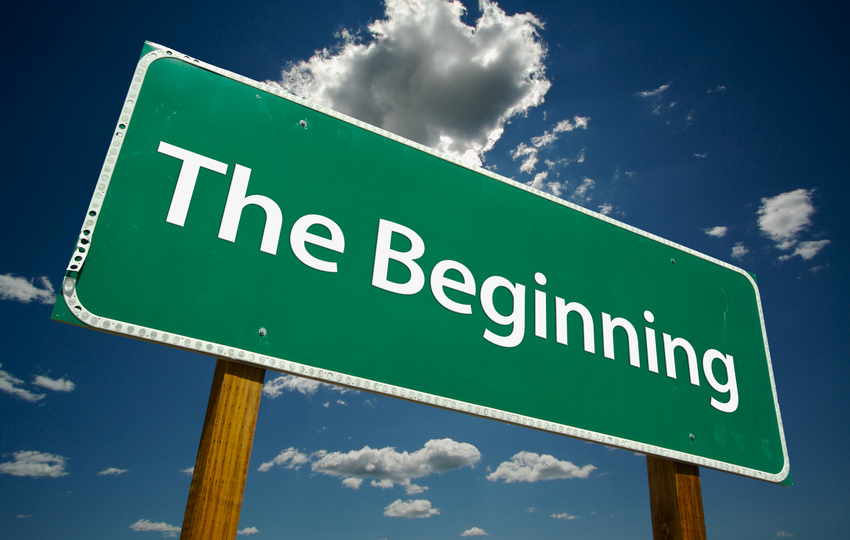 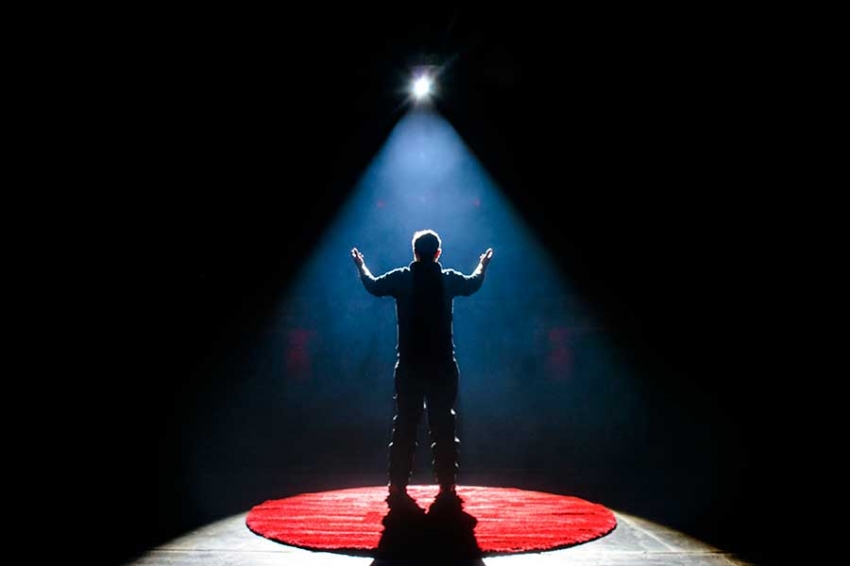 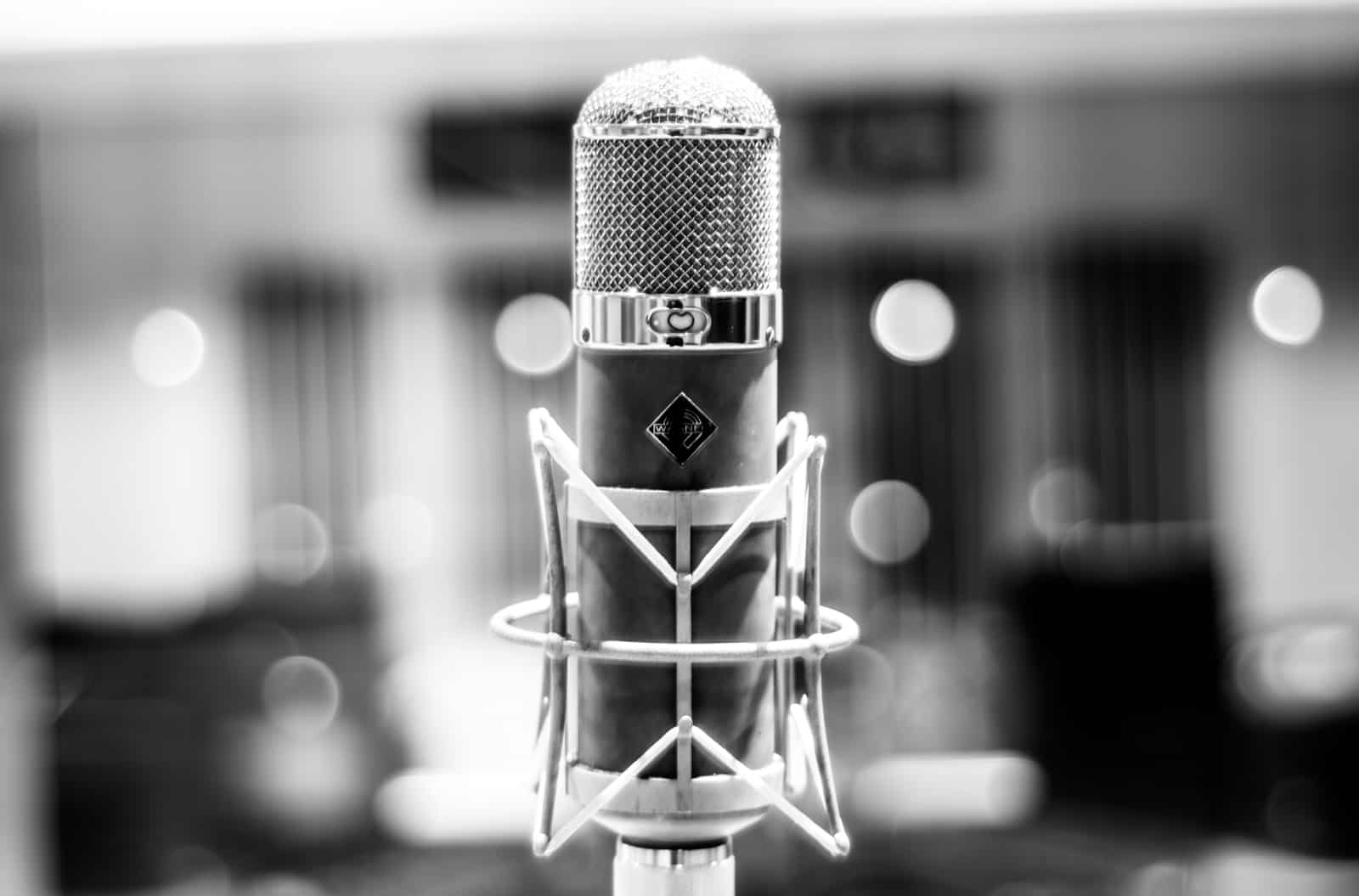 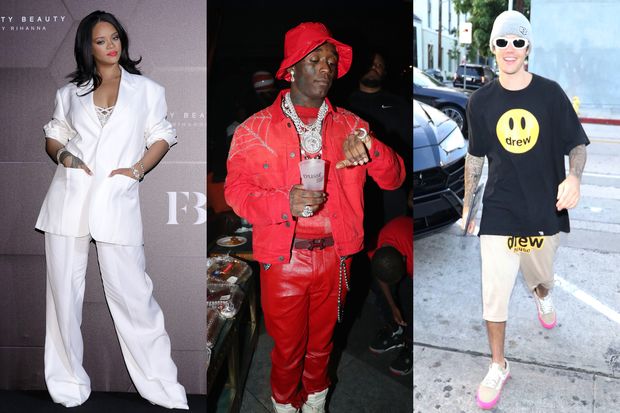 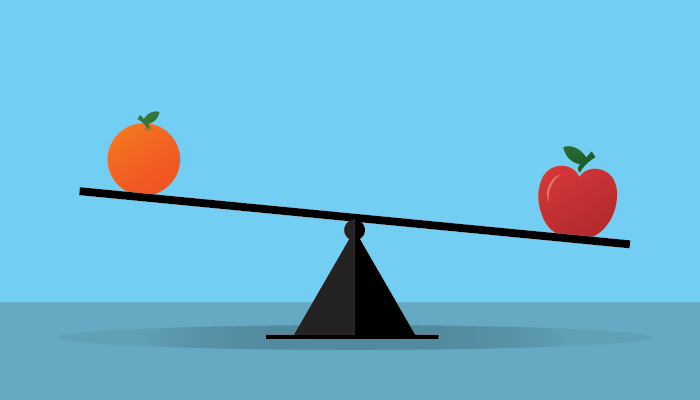 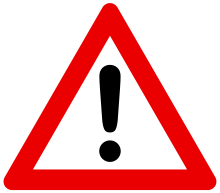 Music Research Project – Vocabulary GuidanceStyle 
The style or genre of music (Blues, Rap, Country are 3 examples of different musical styles) Inception
How this was formed. This can relate to styles (e.g. rock), substyles (e.g alternative rock) or revivals (e.g. folk revival), where young people revive older styles of musicSignificant 
An artist/band/producer that is either well-known within the style or has in some way contributed to its evolution Important 
A recording that received commercial, cultural, or innovative recognition Imagery 
Album covers, associated artwork, artist/band/producer stage appearance Fashion 
Clothing/accessories associated with the style. Worn or referenced by either artist/band/producer or fans 